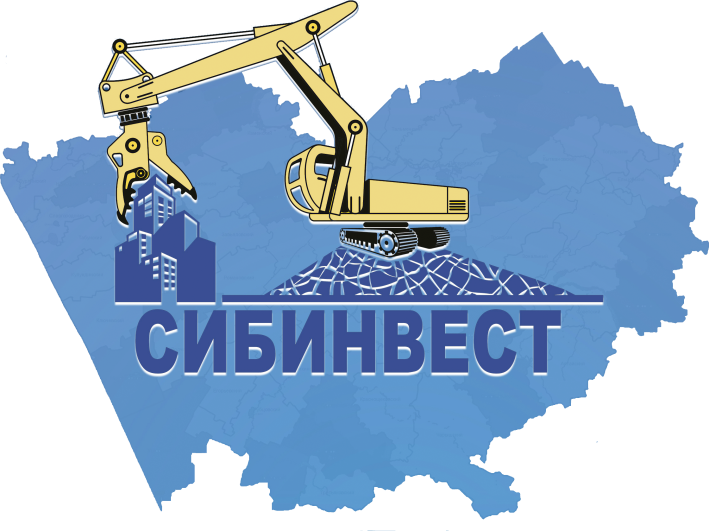 ООО «СИБИНВЕСТ»ИНН 2225132049 / КПП 222201001ОГРН 1122225010600БИК 045004719кор/счет 30101810450040000719р/счет     40702810610140000319Филиал № 5440 ВТБ (ПАО) г.Новосибирсктелефон диспетчера8 (3852)  22-69-69Адрес:656922, Алтайский край, г. Барнаул,пр-т Энергетиков, 35гПрайс на инертные материалы от 09.04.2021 годаФотоНаименование Цена, руб. за тонну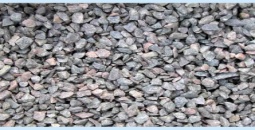 Щебень 5-20960/1070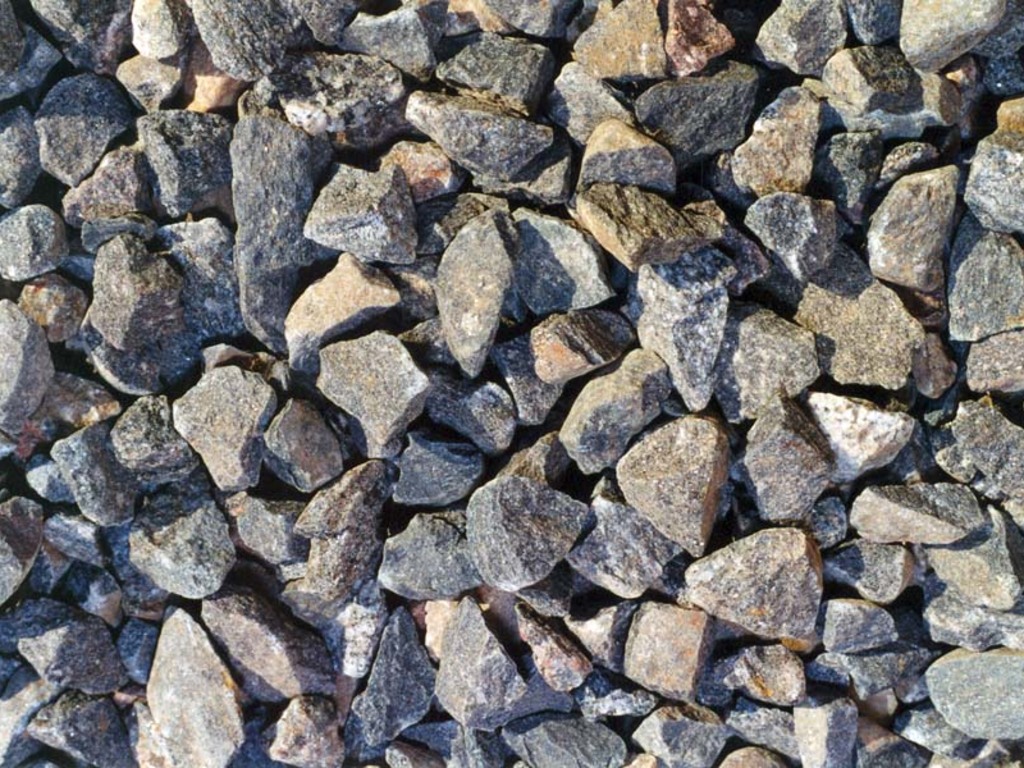 Щебень 20-401050/1170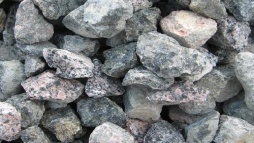 Щебень 40-701050/1190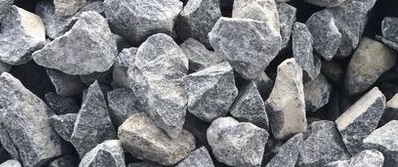 Щебень 0-401070/1190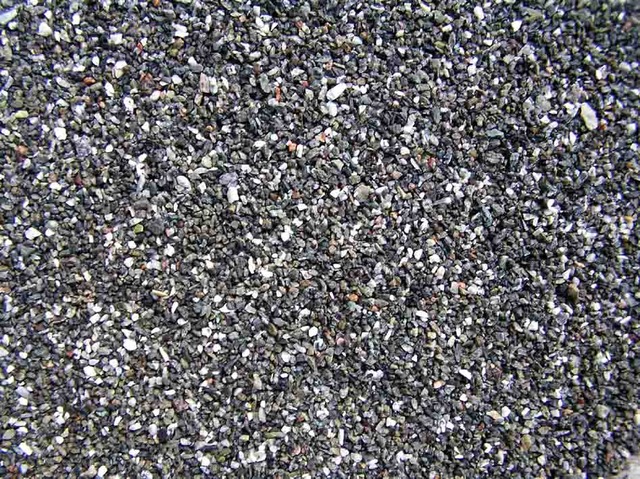 Отсев1100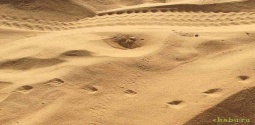 Песок280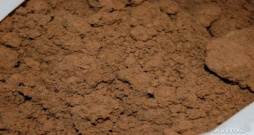 Глина300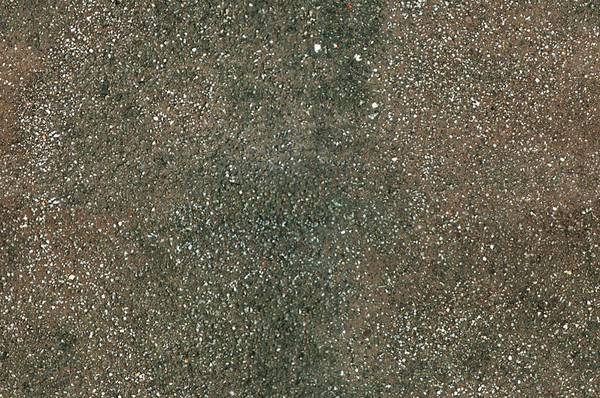 Земля300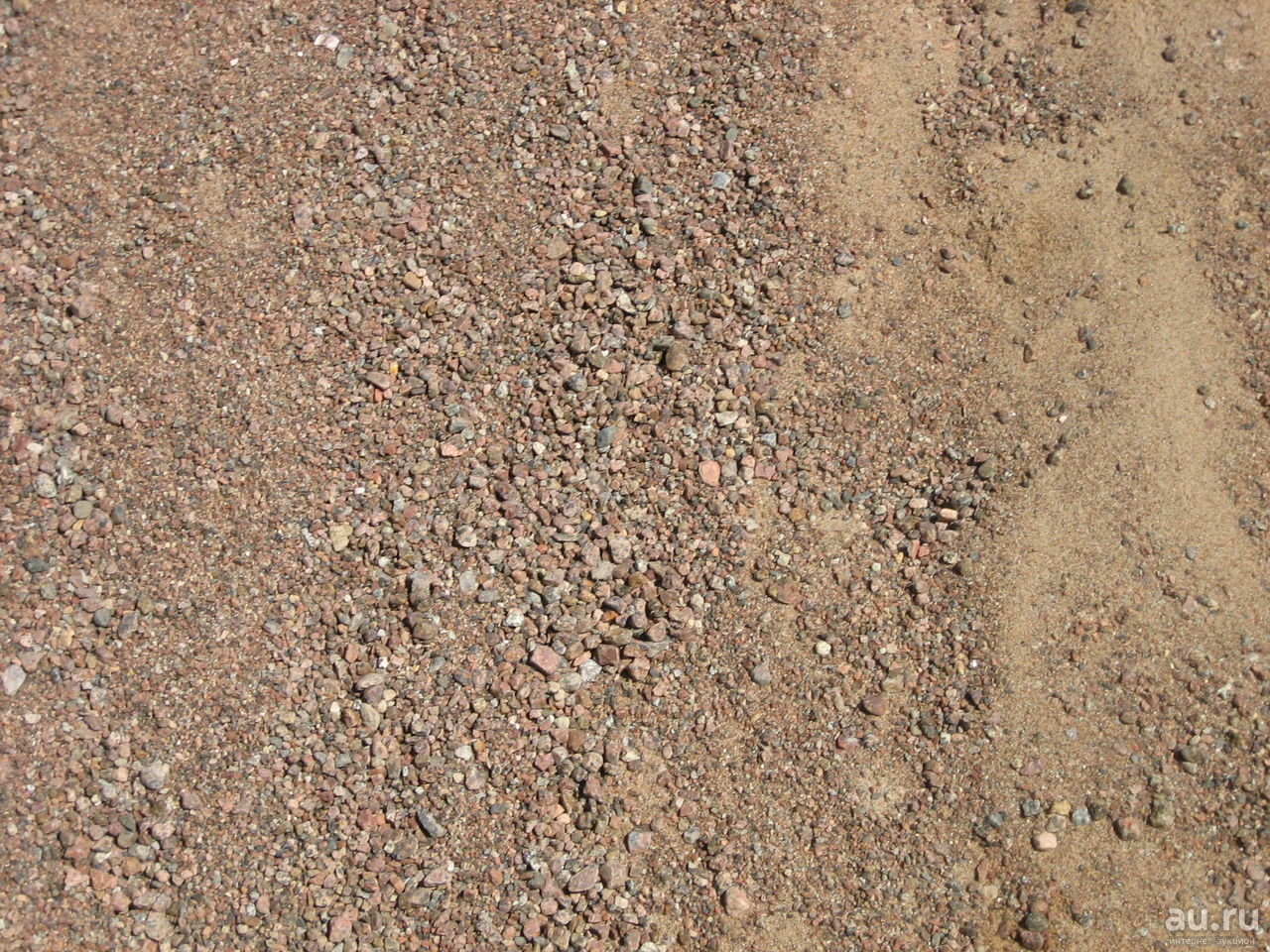 ПГС800/900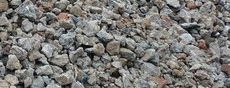 Вторичный щебень700